桃園市桃園區建德國民小學108學年度【校訂課程─閱動建德】課程計畫依據教育部十二年國民基本教育課程綱要國民教育階段特殊教育課程綱要總綱本校課程發展委員會決議辦理基本理念一、課程設計緣起二、課程理念課程目標課程目標欲培養之核心素養A自主行動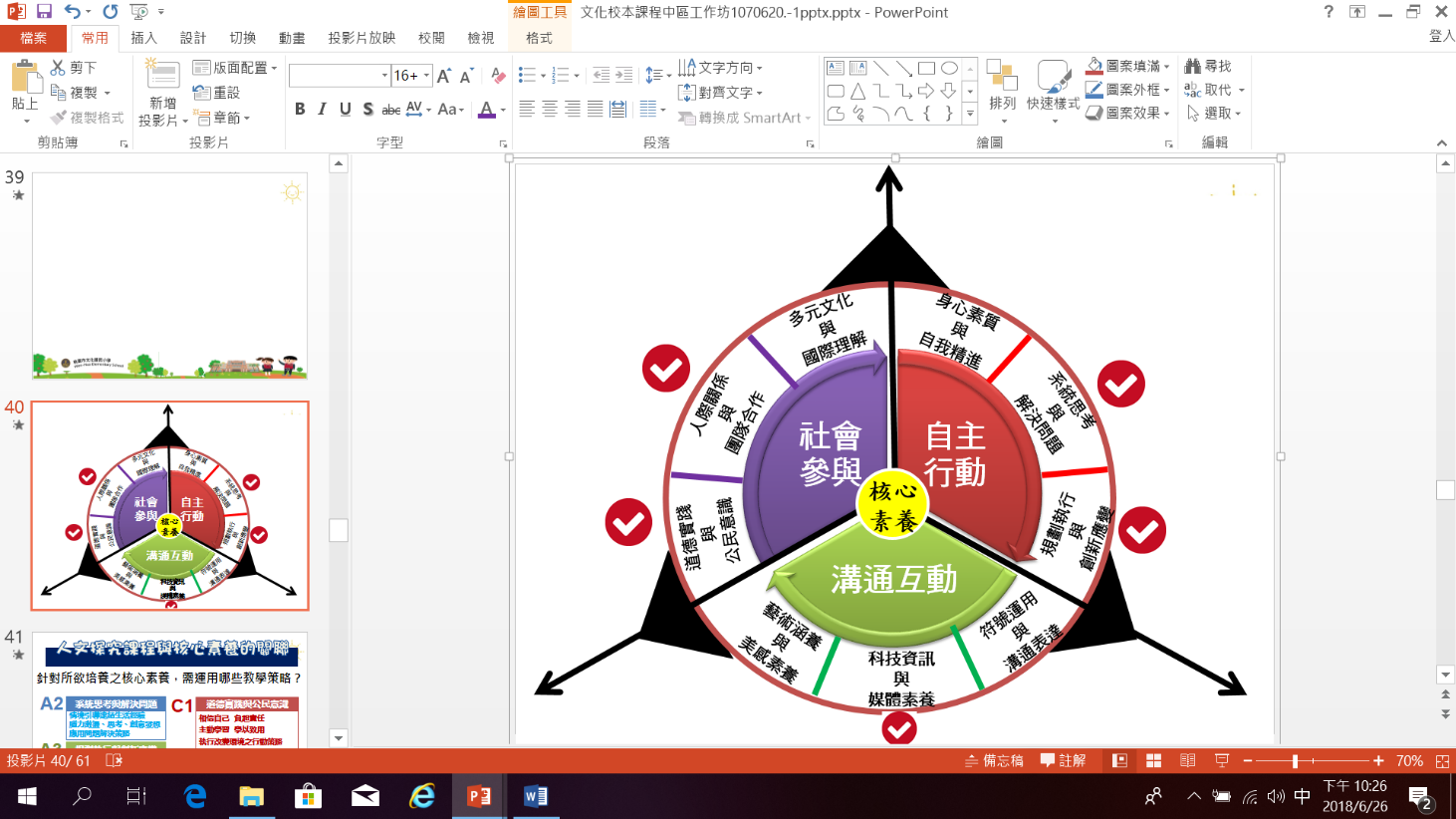 A1.身心素質與自我精進A2.系統思考與解決問題A3.規劃執行與創新應用B溝通互動B1.符號運用語溝通表達B2.科技資訊與媒體素養B3.藝術涵養與美感素養C社會參與C1.道德實踐與公民意識C2.人際關係與團隊合作C3.多元文化與國際理解培養本校校訂課程蘊含之學習力課程架構圖實施原則教學方法…………    學生的發表與展演現況分析實施對象：一至六年級學習節數：每班每週一節，每節40分鐘。教材來源：學年共編。師資來源：低中高年級均由班級導師擔任此課程。教學資源	學校資源、社區資源(若有則寫出，沒有請刪除)各年級教學進度表(未實施這門課程的年級教學進度表請刪除) 【 一 年級教學進度表】【 五 年級教學進度表】【 六 年級教學進度表】課程名稱課程類別課程類別■統整性主題/專題/議題探討課程 □社團活動與技藝課程 □特殊需求領域課程□其他類課程■統整性主題/專題/議題探討課程 □社團活動與技藝課程 □特殊需求領域課程□其他類課程課程說明授課對象【 一 】年級【 一 】年級【 一 】年級【 一 】年級【 一 】年級核心素養學習重點學習表現核心素養學習重點學習內容融入議題學習目標學習評量第一學期 (可以併週撰寫)第一學期 (可以併週撰寫)第一學期 (可以併週撰寫)第一學期 (可以併週撰寫)第一學期 (可以併週撰寫)第一學期 (可以併週撰寫)週次單元主題學習內容學習內容學習內容評量方式第1週第2週第3週第4週第5週第6週第7週第8週第9週第10週第11週第12週第13週第14週第15週第16週第17週第18週第19週第20週第21週第22週第二學期 (可以併週撰寫)第二學期 (可以併週撰寫)第二學期 (可以併週撰寫)第二學期 (可以併週撰寫)第二學期 (可以併週撰寫)第二學期 (可以併週撰寫)第1週第2週第3週第4週第5週第6週第7週第8週第9週第10週第11週第12週第13週第14週第15週第16週第17週第18週第19週第20週第21週課程名稱課程類別課程類別■統整性主題/專題/議題探討課程 □社團活動與技藝課程 □特殊需求領域課程□其他類課程■統整性主題/專題/議題探討課程 □社團活動與技藝課程 □特殊需求領域課程□其他類課程課程說明授課對象【  二  】年級【  二  】年級【  二  】年級【  二  】年級【  二  】年級核心素養學習重點學習表現核心素養學習重點學習內容融入議題學習目標學習評量第一學期 (可以併週撰寫)第一學期 (可以併週撰寫)第一學期 (可以併週撰寫)第一學期 (可以併週撰寫)第一學期 (可以併週撰寫)第一學期 (可以併週撰寫)週次單元主題學習內容學習內容學習內容評量方式第1週第2週第3週第4週第5週第6週第7週第8週第9週第10週第11週第12週第13週第14週第15週第16週第17週第18週第19週第20週第21週第22週第二學期 (可以併週撰寫)第二學期 (可以併週撰寫)第二學期 (可以併週撰寫)第二學期 (可以併週撰寫)第二學期 (可以併週撰寫)第二學期 (可以併週撰寫)第1週第2週第3週第4週第5週第6週第7週第8週第9週第10週第11週第12週第13週第14週第15週第16週第17週第18週第19週第20週第21週課程名稱課程類別課程類別■統整性主題/專題/議題探討課程 □社團活動與技藝課程 □特殊需求領域課程□其他類課程■統整性主題/專題/議題探討課程 □社團活動與技藝課程 □特殊需求領域課程□其他類課程課程說明授課對象【  六  】年級【  六  】年級【  六  】年級【  六  】年級【  六  】年級核心素養學習重點學習表現核心素養學習重點學習內容融入議題學習目標學習評量第一學期 (可以併週撰寫)第一學期 (可以併週撰寫)第一學期 (可以併週撰寫)第一學期 (可以併週撰寫)第一學期 (可以併週撰寫)第一學期 (可以併週撰寫)週次單元主題學習內容學習內容學習內容評量方式第1週第2週第3週第4週第5週第6週第7週第8週第9週第10週第11週第12週第13週第14週第15週第16週第17週第18週第19週第20週第21週第22週第二學期 (可以併週撰寫)第二學期 (可以併週撰寫)第二學期 (可以併週撰寫)第二學期 (可以併週撰寫)第二學期 (可以併週撰寫)第二學期 (可以併週撰寫)第1週第2週第3週第4週第5週第6週第7週第8週第9週第10週第11週第12週第13週第14週第15週第16週第17週第18週第19週